TÜRKLAND SİGORTA POLİÇE TRANSFERİAşağıdaki ekran görüntüsünde bulunan adımları sırayla uyguladıktan sonra sistemin size verdiği XML dosyasını masaüstünüzde bir noktaya kayıt edin ve Open Acentem Sigorta Programı içerisinde “Transferler > Üretim Transfer Sistemi” menüsüne girdikten sonra sol üst köşeden “TURKLAND” seçimini yapın ve kaydetmiş olduğunuz dosyayı seçiniz.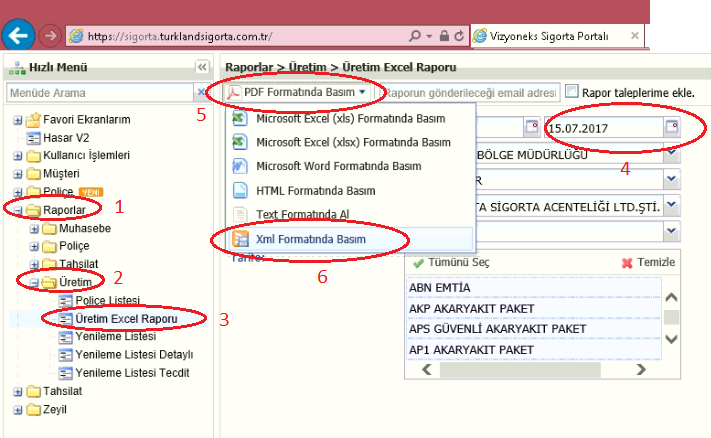 